                                                                                                                     Al Funzionario Responsabile                         Settore Sicurezza/Protezione Civile                                   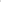                                                                                                                      Piazza Matteotti, 12                                                                                                         20875 Burago di Molgora (MB)IL/LA SOTTOSCRITTO/A ___________________________________________________________________ NATO/A IL __________________ A __________________________________________ PROV. __________ RESIDENTE A ______________________ PROV. ____ VIA / PIAZZA ______________________N. _________ IN QUALITA’ DI : _________________________________________________________________________ CODICE FISCALE ___________________________ / PARTITA IVA ______________________________ CON SEDE LEGALE IN _____________________________________________________ PROV. __________ VIA / PIAZZA __________________________________________ N. ____________ CAP _______________  _______________________________________  ________________________________________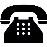 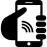  @ _______________________________________	____________________________________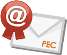 LA CUI SANZIONE PECUNIARIA SUPERA  € 200,00 ED IN CONSIDERAZIONE HE LA PROPRIA SITUAZIONE ECONOMICA E’ COMPATIBILE CON QUANTO PREVISTO DALL’ART. 202 BIS CDS.CHIEDE  LA RATEIZZAZIONE DEL SUCCITATO VERBALE DI CONTESTAZIONE RIENTRANDO NELLA SEGUENTE SITUAZIONE:□ MASSIMO 12 RATE IN QUANTO L’IMPORTO DOVUTO NON SUPERA € 2.000,00;□ MASSIMO 24 RATE IN QUANTO L’IMPORTO DOVUTO NON SUPERA € 5.000,00;□ MASSIMO 60 RATE IN QUANTO L’IMPORTO DOVUTO SUPERA € 5.000,00. ALLE SOMME DA VERSARE VERRANNO COMUNQUE APPLICATI GLI INTERESSI AL TASSO PREVISTO DALL’ART. 21, PRIMO COMMA, DEL DPR DEL 29 SETTEMBRE 1973, N. 602 E SMI (ATTUALMENTE D.M. 21/05/2009).L’IMPORTO DI CIASCUNA RATA  NON POTRA’ ESSERE INFERIORE A € 100,00 E CON LA PRIMA RATA VERRANNO RISCOSSE LE SPESE DI NOTIFICA E DI PROCEDIMENTO.SI CHIEDE QUINDI, PER LA DEFINIZIONE DEL PROCEDIMENTO, IL SEGUENTE PIANO DI PAGAMENTO:RATA N. 1 SCADENZA _________________ IMPORTO _____________; RATA N. 2 SCADENZA _____________ IMPORTO _______________; RATE SUCCESSIVE SCADENZA _________________ DI OGNI MESE CON  IMPORTO ______________________.  DI SEGUITO I CONVIVENTI CON INDICATI I RELATIVI REDDITI:IN CASO DI MANCATO PAGAMENTO DI UNA SOLA RATA IL RICHIEDENTE DOVRA’ VERSARE L’INTERO IMPORTO MANCANTE IN UN’UNICA SOLUZIONE. IN CASO DI RIGETTO DELL’ISTANZA, L’INTERESSATO DOVRA’ VERSARE L’IMPORTO DOVUTO ENTRO 30 GIORNI DALLA DATA DI NOTIFICA DEL DINIEGO.INFORMATIVA (in materia di privacy ai sensi del GDPR-Regolamento UE n. 679/2016) si rende noto che i dati forniti con la presente istanza non saranno comunicati ad altri soggetti e verranno trattati esclusivamente per la valutazione dei presupposti previsti dal D.P.R. 12/04/2006 n° 184; nel caso in cui le informazioni richieste ai sensi della norma citata fossero incomplete, l’Amministrazione non è tenuta a dar seguito al procedimento. Il Titolare del trattamento dei dati è il Sindaco del comune di Burago di Molgora. Il Responsabile del trattamento dei dati è il Comandante Scognamiglio Maria. La sottoscrizione autorizza il trattamento dei dati personali con le finalità sopra esposte. DA ALLEGARE: FOTOCOPIA VERBALE;COPIA DOCUMENTO DI IDENTITA’;COPIA CODICE FISCALE;COPIA DICHIARAZIONE DEI REDDITI.                                                                                                                     IL / LA RICHIEDENTE  	 	 	 	 	 	 	 	___________________________________ NOMINATIVONATO A ILREDDITO ANNUO